PROCESSO SELETIVO Nº 01/2014CADERNO DE PROVASCARGO: AGENTE DE SAÚDEINSTRUÇÕES AO CANDIDATOOs telefones celulares e outros equipamentos eletrônicos deverão ser entregues desligados aos fiscais da sala antes do início da prova, para serem devolvidos na saída, sob pena de eliminação do candidato;Você está recebendo um caderno de provas com 25 questões de múltipla escolha, com 4 alternativas de respostas cada, sendo que apenas 1 alternativa estará correta;Para a realização da Prova Escrita, o candidato deverá utilizar apenas caneta esferográfica, de tinta azul ou preta;Verifique se o caderno de provas está completo, sem falhas de impressão e se a quantidade de questões está de acordo com o informado acima. Confira também se sua prova corresponde ao cargo para o qual você se inscreveu. Caso haja qualquer divergência, comunique o fato ao fiscal imediatamente; Além do caderno você está recebendo um cartão resposta, complete as informações e assine o cartão;Você deverá transcrever as respostas das questões objetivas para o cartão resposta, que será o único documento válido para a correção das provas. O preenchimento do cartão resposta é de inteira responsabilidade do candidato. Este cartão não será substituído em caso de erro do candidato;Durante a realização das provas é vedada a consulta a livros, revistas, folhetos ou anotações, bem como, o uso de máquinas de calcular, relógios e aparelhos celulares, ou ainda, qualquer equipamento elétrico ou eletrônico, sob pena de eliminação do candidato do processo seletivo;No decurso da Prova o candidato somente poderá ausentar-se temporariamente da sala se acompanhado por um fiscal.Você terá 3 horas para a realização da prova, incluindo o tempo para preenchimento do cartão-resposta.O candidato somente poderá retirar-se definitivamente da sala de Prova após 60 minutos de seu início.Os 3 últimos candidatos de cada sala somente poderão entregar as suas provas e retirar-se definitivamente do local simultaneamente, depois de haver rubricado o envelope lacrado, contendo todas as provas e cartões resposta da sala.Para o PREENCHIMENTO DO CARTÃO RESPOSTA marque somente uma alternativa preenchendo totalmente o círculo, evitando ultrapassar a linha que margeia a letra. Não faça um X ou qualquer outra marca.OBS: Você pode destacar esta folha. Utilize o verso para fazer suas anotações. LÍNGUA PORTUGUESAO texto abaixo serve de referencia para responder as questões 1, 2 e 3:NO DIA EM QUE O GATO FALOU(Millôr Fernandes)Era uma vez uma dama gentil e senil que tinha um gato siamês. Gato de raça, de bom-tom, de filiação, de ânimo cristão. Lindo gato, gato terno, amigo, pertencente a uma classe quase extinta de antigos deuses egípcios. Este gato só faltava falar.  Manso e inteligente, seu olhar era humano. Mas falar não falava. E sua dona, triste, todo dia passava uma ou duas horas, repetindo sílabas e palavras para ele na esperança de que um dia aquela inteligência que via em seu olhar explodisse em sons compreensivos e claros. Mas, nada!A dama gentil e senil era, naturalmente, incapaz de compreender o fenômeno. Tanto mais que ali mesmo à sua frente, preso a um poleiro de ferro, estava um outro ser, também animal, inferior até ao gato, pois era somente uma pobre ave, mas que falava! Falava mesmo, muito mais do que devia. Um papagaio, que falava pelas tripas do Judas. Curiosa natureza, pensava a mulher, que fazia um gato quase humano, sem fala, e um papagaio cretino mas parlapatão. E quanto mais meditava mais tempo gastava com o gato no colo, tentando métodos, repetindo silabas, redobrando cuidados para ver se conseguia que seu miado virasse fala.Exatamente no dia 16 de maio de 1958 foi que teve a ideia genial. Quando a ideia iluminou seu cérebro, veio acompanhada da critica, auto-crítica: “Mas, como não me ocorreu isso antes?” O papagaio viu no brilho do olhar da dona o seu (dele) terrível destino e tentou escapar, mas estava preso.Foi morto, depenado e cozinhado em menos de uma hora. Pois o raciocínio da mulher era lógico e científico: se desse ao gato o papagaio como alimentação, não era evidente que o gato começaria a falar? Era? Não era? Veria. O gato, a princípio, não quis comer o companheiro. Temendo ver fracassado o seu experimento científico, a dama gentil e senil procurou forçá-lo. Não conseguindo que o gato comesse o papagaio, bateu-lhe mesmo – horror! – pela primeira vez. Mas o gato se recusou. Duas horas depois, porém, vencido pela fome, aproximou-se do prato e engoliu o papagaio todo. Imediatamente subiu-lhe uma ânsia do estômago, ele olhou para a dona e, enquanto esta chorava de alegria, começou a gritar (num tom meio currupaco, meio miau-miau-miau, mas perfeitamente compreensível):– Madame, foge pelo amor de Deus! Foge, madame, que o prédio vai cair!A mulher, tremendo de emoção e alegria, chorando e rindo, pôs-se a gritar por sua vez.– Vejam, vejam, meu gatinho fala! Milagre! Fala o meu gatinho!Mas o gato, fugindo ao seu abraço, saltou para a janela e gritou de novo: – Foge, madame, que o prédio vai cair! Madame, foge! – e pulou para a rua.Nesse momento, com um estrondo monstruoso, o prédio inteiro veio abaixo, sepultando a dama gentil e senil em meio aos seus  escombros.O gato, escondido melancolicamente num terreno baldio, ficou vendo o tumulto diante do desastre e comentou apenas, com um gato mais pobre que passava: – Veja só que cretina. Passou a vida inteira para fazer eu falar e no momento em que falei, não me prestou a mínima atenção.No texto é possível perceber as características do gato, que é apresentado como sendo:Bonito, de boa raça e preguiçoso;Terno, corajoso e preguiçoso;Amigo, de raça comum e inteligente;Amigo, de boa raça e inteligente;No trecho “um papagaio cretino masparlapatão” a palavra em destaque deixa clara a informação de que:O papagaio é pouco inteligente;O papagaio é muito falante;O papagaio é observador;O papagaio é aluado;Na primeira linha do texto pode-se ler que: “Era uma vez uma dama gentil e senil”. Partindo deste recorte do texto é possível afirmar que a dama é:Velha;Jovem;Perspicaz;Púbere;Alguns substantivos têm uma forma para indicar os seres do sexo masculino e outra para os do sexo feminino. Neste contexto, assinale a alternativa que apresenta o feminino de carneiro.Cabra;Ovelha;Égua;Carneira;Dentre as alternativas abaixo assinale aquela em que as palavras não necessitam de acentuação gráfica.Logaritmo - bambumiudo – sacrificiocaranauba – germenBiblia – hieroglifoMATEMÁTICA E RACIOCÍNIO LÓGICONo município de Serra Alta uma área rural foi desapropriada para a construção de uma PCH (Pequena Central Hidroelétrica), sabe-se que foram pagos R$ 50.000,00 por alqueire. Sabendo que o alqueire equivale a 24.000 m2, e que a área rural desapropriada mede 1.920.000 m2, quanto o proprietário da área rural desapropriada recebeu?R$ 4.000.000,00R$ 400.000,00R$ 40.000,00R$ 4.000,00Uma fábrica de móveis de madeira fez a pedido de um cliente um pequeno baú de madeira com as dimensões abaixo:51 cm de comprimento;26 cm de largura;12,5 cm de altura;O volume deste baú, em metros cúbicos, é de aproximadamente:16,57 m31,65 m30,16 m30,016 m3O município de Serra Alta está implementando um sistema de coleta seletiva e reciclagem de lixo, com a finalidade de reciclar embalagens. Sabe-se que:A população de Serra Alta produz mensalmente 850 toneladas de lixo;As embalagens representam 1/3 deste lixo;20% das embalagens utilizadas pela população são de materiais não-recicláveis;20% das embalagens são de vidro;25% das embalagens são de alumínio;35% das embalagens são de papelão;Quantas toneladas do lixo produzido mensalmente pela população de Serra Alta serão reciclados?684 toneladas;285 toneladas;228 toneladas;57 toneladas;Três amigos, Marcelo, Cristiano e Igor estavam jogando com figurinhas. Sabe-se que:Marcelo tinha uma figurinha a mais que a metade das de Cristiano;Cristiano tinha duas figurinhas a mais que o triplo das de Igor;Igor tinha 50 figurinhas;Ao final do jogo Marcelo ganhou 23 figurinhas, Igor ganhou 29 figurinhas e Cristiano perdeu 52 figurinhas. Pode-se afirmar que:Igor ficou com o maior número de figurinhas;Cristiano ficou com o menor número de figurinhas;Igor e Marcelo Ficaram com 80 figurinhas cada;Marcelo e Cristiano ficaram com 100 figurinhas cada;Observe a sequencia abaixo:D – S – T - __ - Q – S – SA letra que completa de forma correta a sequencia lógica acima é:S;Q;D;T;CONHECIMENTOS GERAISEm ano de copa do mundo no Brasil, não foi no futebol que o país se destacou no cenário esportivo mundial, mas sim, pela primeira vez um brasileiro foi campeão mundial de Surf. O nome do surfista em questão é:Gabriel Medina;Gabriel Viera;Jorge Medina;Anderson Silva;A corrupção foi um dos pontos negativos do ano de 2014, sendo que o que mais chamou atenção foi o esquema de desvio de dinheiro na PETROBRÁS. A operação deflagrada pela Polícia Federal para investigar o caso foi denominada de:Operação Fundo do Poço;Operação Ouro Negro;Operação Trato Feito;Operação Lava Jato;O ano de 2014 foi movimentado no Brasil, além da copa do mundo, tivemos as eleições para deputado, senador, governador e presidente da república. Neste contexto, o nome do governador reeleito no Estado de Santa Catarina é:a) Raimundo Colombo;b) João Raimundo Colombo;c) Raimundo Colombo da Silva;d) João Raimundo Colombo da Silva; Segundo as informações do site da Prefeitura Municipal de Serra Alta, a colonização da região começou por volta de 1950, sendo que quando os colonizadores chegaram ao local batizaram-no de Vista Longa, devido à paisagem que vislumbravam dos 648m de altitude do município. Os colonizadores eram formados basicamente de:a) Descendentes de imigrantes italianos vindos principalmente de Guaporé, no Rio grande do Sul;b) Descendentes de imigrantes alemães vindos principalmente de Guaporé, no Rio Grande do Sul;c) Descendentes de imigrantes italianos vindos principalmente de Maringá, no Paraná;d) Descendentes de imigrantes italianos vindos principalmente de Chapecó, Santa Catarina;O dia 7 de janeiro de 2015 vai ficar marcado na história mundial. A charge abaixo satiriza: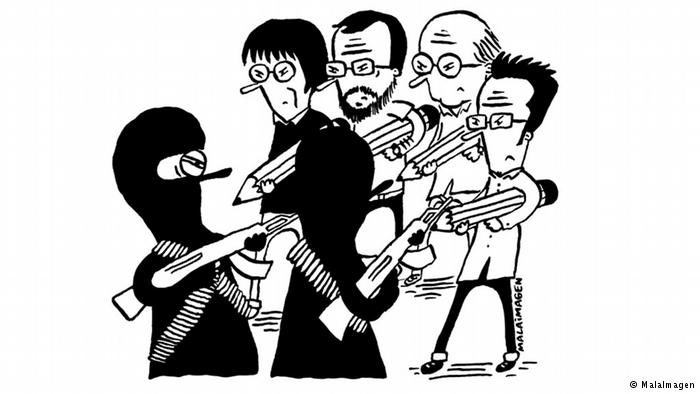 a) O ataque terrorista ao escritório do jornal satírico “Charlie Hebdo” na França;b) A importância da educação para o combate à violência;c) A falta de uma educação de qualidade nos presídios brasileiros;d) A relação cada vez mais violenta entre professores e alunos nas escolas brasileiras;CONHECIMENTOS ESPECÍFICOSTendo como referencia a lei orgânica do município de Serra Alta, assinale a alternativa incorreta, quanto aos direitos dos servidores públicos municipais.a) Vencimento, subsídios ou proventos não inferiores ao salário mínimo;b) Irredutibilidade dos vencimentos, subsídios ou proventos de acordo com a constituição federal;c) Repouso semanal remunerado, de preferencialmente aos domingos;d) Licença à gestante com duração de cento e oitenta dias;Assinale a alternativa incorreta:Segundo a lei orgânica do município de Serra Alta as ações e serviços de saúde são de relevância pública, prestados por meio do Sistema Único de Saúde – SUS, sendo que observará.a) Descentralização, com direção única do município;b) Atendimento integral com prioridade para as atividades preventivas;c) Atendimento integral com prioridade para as atividade corretivas;d) Permissibilidade de prestação de serviços por terceiros;O profissional agente de saúde deve apresentar uma conduta que possibilite uma boa relação com as pessoas de sua área de abrangência. Neste contexto julgue as afirmações abaixo e assinale a alternativa incorreta.a) O agente de saúde deve procurar a ajuda de outros profissionais quando são souber responder a algum questionamento;b) Ser firme e usar uma entonação de voz que obrigue a população a acatar as instruções e normas do sistema único de saúde;c) Nos momentos de visita domiciliar, ao chegar à residência, se apresentar e perguntar se pode ser recebido naquele momento;d) Ao se comunicar com a população o agente de saúde deve utilizar uma linguagem acessível, simples e direta;Os mosquitos transmitem várias doenças para os seres humanos. Dentre as listadas abaixo assinale aquela que não é transmitida por mosquito.a) Malária;b) Dengue;c) Febre Amarela;d) Hepatite;O agente de saúde M.J. Identificou um caso suspeito de tuberculose em uma das famílias durante a sua visita. Qual é a atitude correta que deve ser tomada por M.J. neste caso:a) Orientar a pessoa para que fique isolada em seu quarto para não contaminar o resto da família;b) Chamar o corpo de bombeiros para fazer a remoção da pessoa para o hospital mais próximo;c) Encaminhar a pessoa para a unidade básica de saúde para fazer o diagnóstico;d) Passar na farmácia da unidade de saúde do município separar os melhores medicamentos e levá-los até a casa da pessoa;As doenças podem ser provocadas por vírus, protozoários, fungos, bactérias, etc. Neste contexto, dentre as doenças abaixo assinale a alternativa que apresenta apenas doenças provocadas por protozoários.a) Malária, Doença de chagas, Tricomoníase;b) Dengue, Malária, Sarampo;c) Doença de chagas, Bronquite, Sarampo;d) Cólera, AIDS, Botulismo;É uma intoxicação alimentar caracterizada por dores abdominais, diarréias, febre, calafrios, dores de cabeça, mal-estar e vômito, sintomas que podem persistir durante uma semana ou mais, podendo ser fatal especialmente em crianças pequenas e idosos. A forma mais comum de transmissão desta doença para o homem é através da ingestão de alimentos contaminados, e os maus hábitos de higiene.A doença a qual se refere o texto, transmitida por uma bactéria é a:a) Salmonelose;b) Salmonella;c) Gastroenterite;d) Botulismo;Caracterizada pela elevação da pressão arterial, a hipertensão arterial sistêmica (HAS) é uma doença que afeta cerca de 20% da população brasileira e chega a 50% entre os idosos, segundo dados do Ministério da Saúde. A pressão alta está relacionada com a quantidade de sangue que o coração bombeia e a resistência das artérias ao fluxo sanguíneo.Dentre os medicamentos listados abaixo assinale aquele que não pode ser utilizado para o tratamento da hipertensão arterial sistêmica.a) Captoprilb) Hidroclorotiazidac) Furosemidad) DiabineseA agente de saúde Marta fez uma visita ao senhor Júlio, de 32 anos, e ao medir sua pressão obteve a seguinte leitura:Pressão Sistólica: 152 mmHgPressão Diastólica: 96 mmHgPartindo-se desta leitura pode-se afirmar que o senhor Júlio:a) Apresenta pressão Normal;b) Apresenta pressão Baixa;c) Apresenta pressão Alta;d) Apresenta hipertensão Leve;O HPV (papilomavírus humano) é a doença sexualmente transmissível mais comum no mundo. Com mais de cem tipos de vírus,  estima-se que 50% da população sexualmente ativa já tenha sido infectada por algum tipo de HPV. Em 2014 tivemos no Brasil uma campanha de vacinação na qual a faixa etária das meninas vacinadas era de:a) 10 a 13 anosb) 10 a 14 anosc) 11 A 13 anosd) 11 a 15 anos